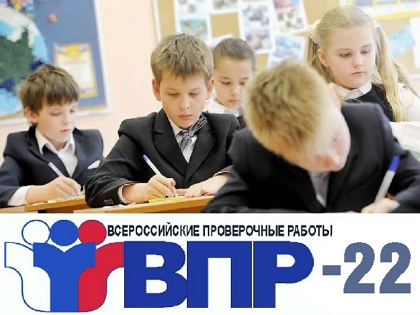 Первые ВПР в школах пройдут уже в сентябре 2022 года. Как, когда и для каких классов будут проводиться проверочные работы в новом учебном годуНовый учебный год встретит школьников очень ранними Всероссийскими проверочными работами. Они пройдут в период с 19 сентября по 24 октября 2022 года. У школьников и родителей была надежда, что отмененные ВПР прошлого учебного года, в этом году проводить не будут, но Рособрнадзор решил иначе. В сентябре они начнутся в тех школах, которые не смогли провести их в марте из-за эпидемиологической обстановки, в результате чего Федеральная служба по надзору в сфере образования и науки (Рособрнадзор) по согласованию с Правительством Российской Федерации приняла решение о переносе сроков всероссийских проверочных работ (ВПР) в 2022 году с весны на осень.Кто будет писать ВПР в сентябре 2022 года и по каким предметамСогласно постановлению «О переносе сроков проведения ВПР в общеобразовательных организациях в 2022 году», проверочные работы будут проводиться по следующим правилам:
1. Проведение всероссийских проверочных работ (далее - ВПР) в 5-9 классах (по программе предыдущего года обучения).В ВПР-2022 (осень 2022 года) принимают участие образовательные организации, не принимавшие участие в ВПР весной 2022 года по соответствующим предметам. Результаты проведения ВПР для образовательных организаций, которые провели проверочные работы с 15.03.2022 по 26.03.2022, обработаны и опубликованы в разделе «Аналитика» в Федеральной информационной системе оценки качества образования (ФИС ОКО). Данные образовательные организации не проводят ВПР осенью 2022 года по учебным предметам, результаты которых уже обработаны.В ВПР:
- в 5 классе по предметам «Русский язык», «Математика», «Окружающий мир» принимают участие все обучающиеся параллели;
- в 6 классе по предметам «Русский язык», «Математика». «История» и «Биология» принимают участие все обучающиеся параллели;
-    в 7 классе по предметам «Русский язык», «Математика» принимают участие все обучающиеся параллели; по предметам «История», «Биология», «География», «Обществознание» ВПР проводятся для каждого класса по двум предметам на основе случайного выбора;
-  в 8 классе по предметам «Русский язык», «Математика, «Иностранный язык» («Английский язык», «Немецкий язык», «Французский язык») принимают участие все обучающиеся параллели; по предметам «История», «Биология», «География», «Обществознание», «Физика» ВПР проводятся для каждого класса по двум предметам на основе случайного выбора. По иностранному языку обучающиеся выполняют проверочную работу по основному/первому изучаемому языку.
- в 9 классе по предметам «Русский язык». «Математика» принимают участие все обучающиеся параллели; по предметам «История», «Биология», «География», «Обществознание», «Физика», «Химия» ВПР проводятся для каждого класса по двум предметам на основе случайного выбора.

1.2. При проведении ВПР предоставляется альтернативная возможность выполнения участниками работ в компьютерной форме:
-  в 6 классах по предметам «История», «Биология»;
- в 7, 8, 9 классах по предметам «История», «Биология», «География», «Обществознание».Для проведения ВПР в 6-9 классах по предметам «История», «Биология», «География», «Обществознание» в каждой параллели по каждому предмету выбирается только одна форма проведения (для всей параллели по выбранном)' предмету) - традиционная или компьютерная.Время для выполнения заданий ВПР
45 минут:5 класс – все предметы;6 класс – биология, история;
7 класс – биология, история, география, обществознание;8 класс – биология, история, география, обществознание, физика, иностранный язык;9 класс – биология, история, география, обществознание, физика.60 минут:6 класс – русский язык, математика;7 класс –математика.90 минут:7 класс – русский язык;8 класс – русский язык, математика;9 класс – русский язык, математика, химия.Сроки проведения ВПР осенью 2022 годаВПР пройдут с 19 сентября по 24 октября 2022 года. Срок проверки работ и загрузки форм сбора результатов – до 25 октября. Получение результатов – с 21 ноября. Окончательное расписание будет сформировано до 5 сентября 2022 года.